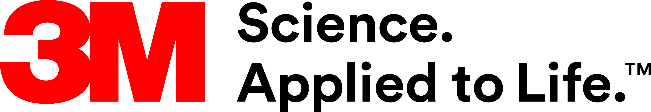 Presse-InformationSaubere Lösungen für Profi-AnwenderNeue HEX-Reinigungsprodukte mit Anti-Kratz-EigenschaftenFamilienzuwachs für die HEX-Reinigungsprodukte zum Einsatz in gewerblichen Küchen: Der neue Scotch-Brite Anti-Kratz-Reinigungsschwamm 3001HEX, das neue Scotch-Brite Anti-Kratz-Handpad 2000HEX und der verbesserte Scotch-Brite Reinigungsschwamm 96HEX-FL punkten mit hoher Reinigungswirkung, effektiver Handhabung und zuverlässigen Anti-Kratz-Eigenschaften. Alle Produkte sind HACCP-zertifiziert und erfüllen die Anforderungen an hohe Hygienestandards.In der professionellen Küche sind Helfer gefragt, die ein schnelles, gründliches und gleichzeitig Oberflächen-schonendes Reinigen ermöglichen. Genau darauf sind die drei Produkte der HEX-Familie ausgelegt. Auf einer Seite verfügen sie jeweils über erhöhte Power Dots, mit denen der Profi-Anwender selbst größere Essensreste und hartnäckige Verschmutzungen wirksam und schnell entfernen kann – ohne dabei etwa Edelstahloberflächen zu verkratzen. Für langes und effektives ArbeitenDer neue Scotch-Brite Anti-Kratz-Reinigungsschwamm 3001HEX ist für eine Vielzahl an Oberflächen geeignet, auf denen möglichst wenig Kratzspuren erwünscht sind. Die blaue Seite mit ihren Power Dots sorgt dafür, dass sich Verschmutzungen und Essensreste nicht auf der Oberfläche verfangen. Die Schaumstoffseite des Reinigungsschwamms dient dazu, anschließend die gesäuberte Oberfläche abzuwischen. Der Reinigungsschwamm lässt sich somit schnell und hygienisch auswaschen und erhält besonders lange seine hohe Reinigungswirkung. Aufgrund der ergonomischen Sechseckform liegt das Profiprodukt dabei bequem in der Hand und ermöglicht ein ermüdungsfreies Arbeiten. Selbst schwer zugängliche Stellen lassen sich mühelos reinigen.Power Dots für wirksames, kratzfreies SäubernDasselbe gilt für das ebenfalls neue Scotch-Brite Anti-Kratz-Handpad 2000HEX. Hier dienen Power Dots auf der dunkelblauen Seite des Pads dazu, feine Essensreste schnell und gründlich zu entfernen. Auch dieses Produkt weist eine Sechseckform auf, die eine ergonomische Handhabung ermöglicht. Nochmals verbessert wurde der bewährte Scotch-Brite Reinigungsschwamm 96HEX-FL. Der 2-in-1-Küchenschwamm verfügt über insgesamt drei Lagen, darunter eine gelbe Schaumstoffseite, die Wasser und Seife zusammenhält und somit die Reinigung erleichtert. Alle Reinigungsprodukte sind für mittelschwere und schwere Reinigungsaufgaben in der gewerblichen Küche. Für den Endanwender sind sie ab Mai 2020 verfügbar.Weitere Informationen unter www.3mdeutschland.de/hex     www.3mschweiz.ch/hex     www.3maustria.at/hex     Neuss, den 24. April 2020Zeichen mit Leerzeichen: 2.482Über 3MDer Multitechnologiekonzern 3M wurde 1902 in Minnesota, USA, gegründet und zählt heute zu den innovativsten Unternehmen weltweit. 3M ist mit 93.000 Mitarbeitern in 200 Ländern vertreten und erzielte 2018 einen Umsatz von rund 33 Mrd. US-Dollar. Grundlage für seine Innovationskraft ist die vielfältige Nutzung von 51 eigenen Technologieplattformen. Heute umfasst das Portfolio mehr als 55.000 verschiedene Produkte für fast jeden Lebensbereich. 3M hält über 25.000 Patente und macht rund ein Drittel seines Umsatzes mit Produkten, die weniger als fünf Jahre auf dem Markt sind. 3M und Scotch-Brite sind Marken der 3M Company.Bildunterschriften: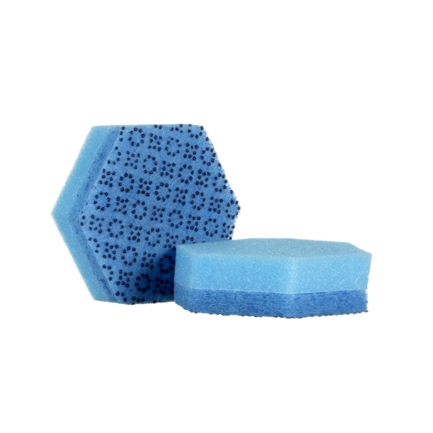 Produktfoto-Scotch-Brite-3001HEX.jpg: Die Power Dots des Reinigungsschwamms verhindern, dass sich Verschmutzungen und Essensreste nicht auf der Oberfläche verfangen. Foto: 3M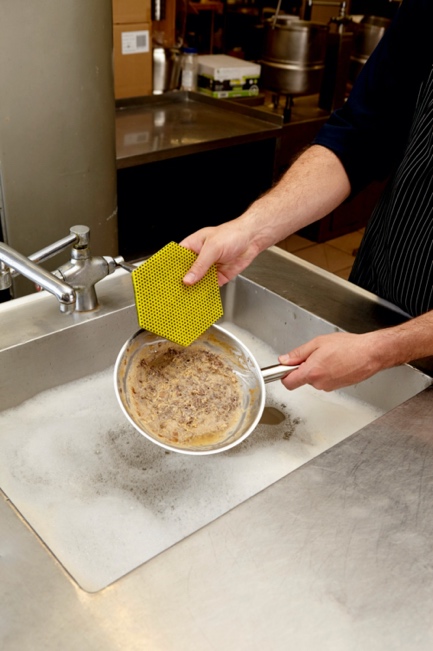 Anwendungsbild-Scotch-Brite-HEX.jpg: Die Reinigungsschwämme ermöglichen ein gründliches Säubern und schonen dabei gleichzeitig die Oberflächen. Foto: 3M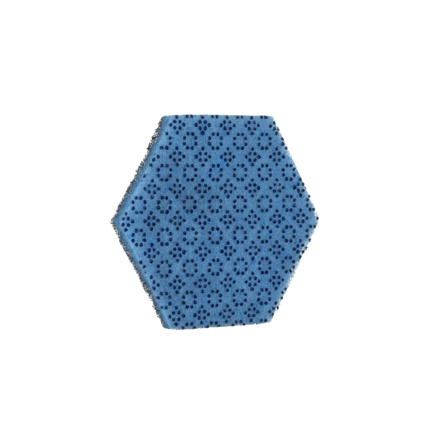 Produktfoto-Scotch-Brite-2000HEX.jpg: Beim Anti-Kratz-Handpad 2000HEX dienen Power Dots dazu, feine Essensreste schnell und gründlich zu entfernen. Foto: 3MPresse-Kontakt 3M	Oliver Schönfeld, Tel.: +49 2534 645-8877	E-Mail: os@schoenfeld-pr.de	3M Deutschland GmbH	Carl-Schurz-Str. 1	41453 Neuss	+49 2131 14-0Kunden-Kontakt 3M	Saryas Kareem, Tel.: +49 2131 14-3748	E-Mail: skareem.cw@3M.com	Deutschland	www.3M.de	www.3M.de/presse	https://twitter.com/3MDeutschland	https://www.facebook.com/3MDeutschland	Österreich		www.3M.com/at	https://www.3maustria.at/3M/de_AT/pressroom-alp/	https://twitter.com/3MAustria	https://www.facebook.com/3MAustria	Schweiz		www.3M.com/ch
                                             https://www.3mschweiz.ch/3M/de_CH/pressroom-alp/  
	https://twitter.com/3MSchweiz	https://www.facebook.com/3MSchweiz